Mendoza, xx de xxxxxxx de 202XSr. Decano Facultad de Ciencias Económicas
Universidad Nacional de CuyoCont. Miguel González GaviolaS_____________/____________D		Ref.: Pedido de firma de Convenio Marco para pasantías rentadas.Me dirijo a Usted, y por su intermedio a quien corresponda, con el motivo de evaluar la posibilidad de firmar el Convenio Marco con la Universidad, para así posteriormente poder concretar el Acuerdo individual de pasantías, entre vuestra institución y nuestra empresa.Motiva mi pedido, la necesidad de incorporar en un estudiante de esta Casa de Altos Estudios, bajo la modalidad establecida en el sistema de pasantías educativas (Ley Nº 26.427 y sus reglamentaciones).Sin otro particular, y a la espera de una pronta y favorable respuesta, saludo a Usted con distinguida consideración.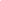 Nota: Adjunto la Documentación necesaria para la Firma del Convenio Marco.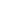 